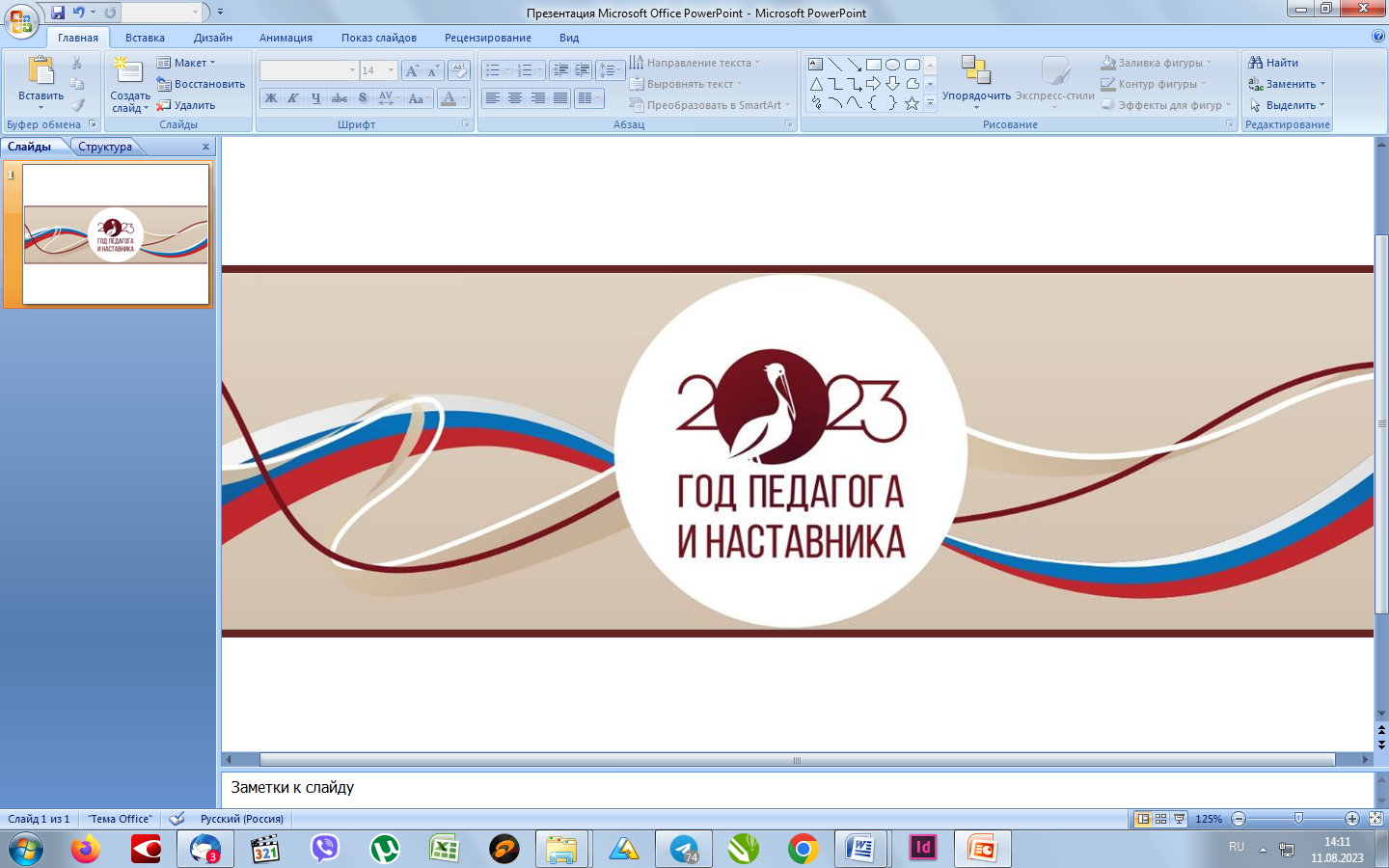 Мечтай! Действуй! Вдохновляй!АВГУСТОВСКИЙПЕДАГОГИЧЕСКИЙ ФОРУМ«Образование в Глазове: от стратегии к действию»Глазов, 2023 годПрограмма Августовского педагогического форума«Образование в Глазове: от стратегии к действию»Управление образованияАдминистрации города Глазова427620, г. Глазов, ул. Ленина, 15 «А»8 (34141) 6-61-82E-mail: obr06@glazov-gov.ruМАУ ЦСОО «Перемена»427620, г. Глазов, ул. Ленина, 15 «А»8 (34141) 6-61-85E-mail: imc01@glazov-gov.ru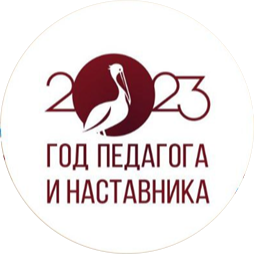 ДатаМероприятиеМесто проведения28 августаПленарное заседаниеФГБОУ ВО «ГИПУ им. В.Г. Короленко» корпус 3 (ул. Карла Маркса, 29)Актовый зал10.00 – 10.20Открытие форума. Приветственные слова гостейФГБОУ ВО «ГИПУ им. В.Г. Короленко» корпус 3 (ул. Карла Маркса, 29)Актовый зал  10.20 -11.20Панельная дискуссия «Профориентация: от стратегии к практике»Модератор: Д.С. Жеребцов, директор МБОУ «СШ №15» им. В.Н. РождественскогоСпикеры:О.О. Обухова, начальник Управления образованияС.В. Чинейкин, генеральный директор АО «ЧМЗ»Я.А. Чиговская-Назарова, ректор ФГБОУ ВО «ГИПУ им. В.Г. Короленко»Д.С. Вахрушев, директор БПОУ УР «Глазовский политехнический колледж»И.В.Никулин, начальник филиала республиканского ЦЗН «ЦЗН города Глазова и Глазовского района»ФГБОУ ВО «ГИПУ им. В.Г. Короленко» корпус 3 (ул. Карла Маркса, 29)Актовый зал   11.20  -11.40Церемония награждения педагогических работниковФГБОУ ВО «ГИПУ им. В.Г. Короленко» корпус 3 (ул. Карла Маркса, 29)Актовый зал11.40 – 12.00Представление молодых педагоговФГБОУ ВО «ГИПУ им. В.Г. Короленко» корпус 3 (ул. Карла Маркса, 29)Актовый зал28 августаТематические площадки14.00-16.00«Умное образование – умный город»1. Методический семинар «Оптимизация графиков оценочных процедур»Модератор: М.В. Максимова, заместитель директора по НМР МАУ ЦСОО «Перемена»2. Педагогическая лаборатория управленческих команд «От системы оценки качества образования в образовательной организации к муниципальной системе оценки качества образования»Модератор: И.В. Набокова, начальник отдела общего и дополнительного образования и воспитания Управления образования3. Брифинг «Актуальные вопросы реализации Порядка проведения аттестации педагогических работников организаций, осуществляющих педагогическую деятельность, с 1 сентября 2023 года»Модератор: Ю.А. Данилова, методист МАУ ЦСОО «Перемена»МБОУ «СОШ №1»14.00-16.00«Воспитание: мыслим по-новому, действуем сообща» Модератор: Е.А. Масленникова, директор МБОУ «СОШ №7»Презентация проекта «Город учит»Спикер: О.В. Станкевич, заместитель Главы Администрации города Глазова по социальной политикеПрезентация деятельности РДДМ «Движение первых» в городе ГлазовеСпикер: О.В. Варина, председатель местного отделения РДДМ «Движение первых» в городе ГлазовеТренинг для Советников по воспитаниюКуратор: П.Ю. Подгорных, ведущий эксперт отдела реализации проектов и программ в сфере патриотического воспитания граждан ФГБУ «РОСДЕТЦЕНТР»МБОУ ДО «ДШИ №1» (Детская музыкальная школа, ул.Кирова, 22)14.00-16.00«Наставничество: от модели к реализации»Модератор: И.М. Сединина, методист МАУ ЦСОО «Перемена»Актуальные вопросы Целевой модели наставничества.Спикер: Пюрияйнен Д.М., к.и.н., директор Регионального наставнического центра АОУ ДПО УР «ИРО» (г. Ижевск)2. Наставничество в образовательной организации- МАОУ «Гимназия№56» г. Ижевска. Из опыта работы.Спикер: О.В. Макарова, учитель ИЗО, черчения и технологии, куратор «Школы наставничества» МАОУ «Гимназия №56» города Ижевска БПОУ УР «Глазовский технический колледж» (ул. Луначарского, 20)14.00-16.00«Педагогические смыслы и новые возможности профориентации» Модератор: Н.Н. Попова, заместитель начальника Управления образованияПрофминимум – единая модель профориентационной деятельности. Проект «Билет в будущее». Спикеры: М.А.Набатчикова, заместитель директора АНО ДПО «ЦОПП УР» Онлайн.Я. В. Базуев, педагог –психолог АНО ДПО «ЦОПП УР» Онлайн.2. Потенциал образовательных организаций в реализации профессионального минимума. Спикеры: И.В. Абдулова, методист МАУ ЦСОО «Перемена»О.Н. Булдакова, заместитель директора по учебно-воспитательной работе МБОУ «СОШ №13»Биянова Е.Б., директор МБОУ «СОШ №13»Гуляев И.М., заместитель директора по учебно-воспитательной работе МБОУ «СШ №15» им. В.Н. РождественскогоШумова Е.В., заместитель директора по учебно-воспитательной работе МБОУ «СОШ №2» 3. Возможности развития сетевого взаимодействия образовательных организаций с АНО «Центр развития бизнеса и городской среды»Спикер: Н.В. Мальшакова, директор АНО «Центр развития бизнеса и городской среды»МБОУ «СОШ №2»14.00-16.00«Первая ступень профориентации – успешное  будущее Глазова»Модератор: Н.В. Марьина, старший воспитатель МБДОУ «Детский сад №11»1. «Образовательный интенсив или «живая школа» по подготовке педагогов к профориентационной работе с дошкольниками». Н.Н. Гулина, заведующий МБДОУ «Детский сад №50»«Open Space – территория успешной профориентации». Н.А. Баженова, старший воспитатель МБДОУ «Детский сад №45»3. «Виртуальное гостевание - включение технологии в образовательный процесс детского сада» Е.А.Торопова, старший воспитатель МБДОУ «Детский сад №29»4. «Календарь профессий, как форма ознакомления детей дошкольного возраста с профессиями» А.Р. Гильмутдинова, МБДОУ «Детский сад № 53».5. «Мемори-бокс как универсальное средство ранней профориентации. От А до Я» Н.В. Марьина, старший воспитатель МБДОУ «Детский сад №11»МБДОУ «Детский сад № 53 (ул. Сибирская, 35)29 августа9.00-10.1510.30-12.0014.00- 15.30Заседания Городских методических объединений1. Пленарное заседание. Слушания публичных отчетов руководителей ГМОМодератор: М.В.Максимова, заместитель директора по НМР МАУ ЦСОО «Перемена»2.Заседания ГМО3. Круглый стол по итогам муниципального конкурса «Лучшие практики и программы наставничества»Модератор: И.М. Сединина, методист МАУ ЦСОО «Перемена» Спикеры: М.В. Ляпина, заместитель директора по УВР МБОУ «СОШ №13»О.Н. Булдакова, заместитель директора по УВР, МБОУ «СОШ №13»Н.В. Шихова, учитель математики МБОУ «ФМЛ»Е.В. Татаурова, учитель-логопед МБОУ «СШ №15» им. В.Н. РождественскогоМБОУ «Гимназия №6»МАУ ЦСОО «Перемена» (Ленина. 15а)7 сентября17.30-19.00Большое родительское собрание 1.«Профориентация: от стратегии к практике» Спикер:  О.О. Обухова, начальник Управления образования2.Презентация проекта «Город учит»Спикер: О.В. Станкевич, заместитель Главы Администрации г. Глазова по социальной политике3. Профилактика правонарушений среди несовершеннолетнихСпикеры: представители межрайонной прокуратуры, отдела по делам несовершеннолетних.ФГБОУ ВО «ГИПУ им. В.Г. Короленко» Актовый зал